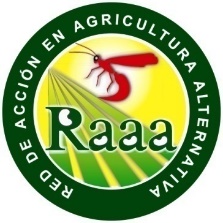 BIODIGESTORES PARA EL APROVECHAMIENTO DE LOS RESIDUOS ORGANICOSCURSO PRÁCTICO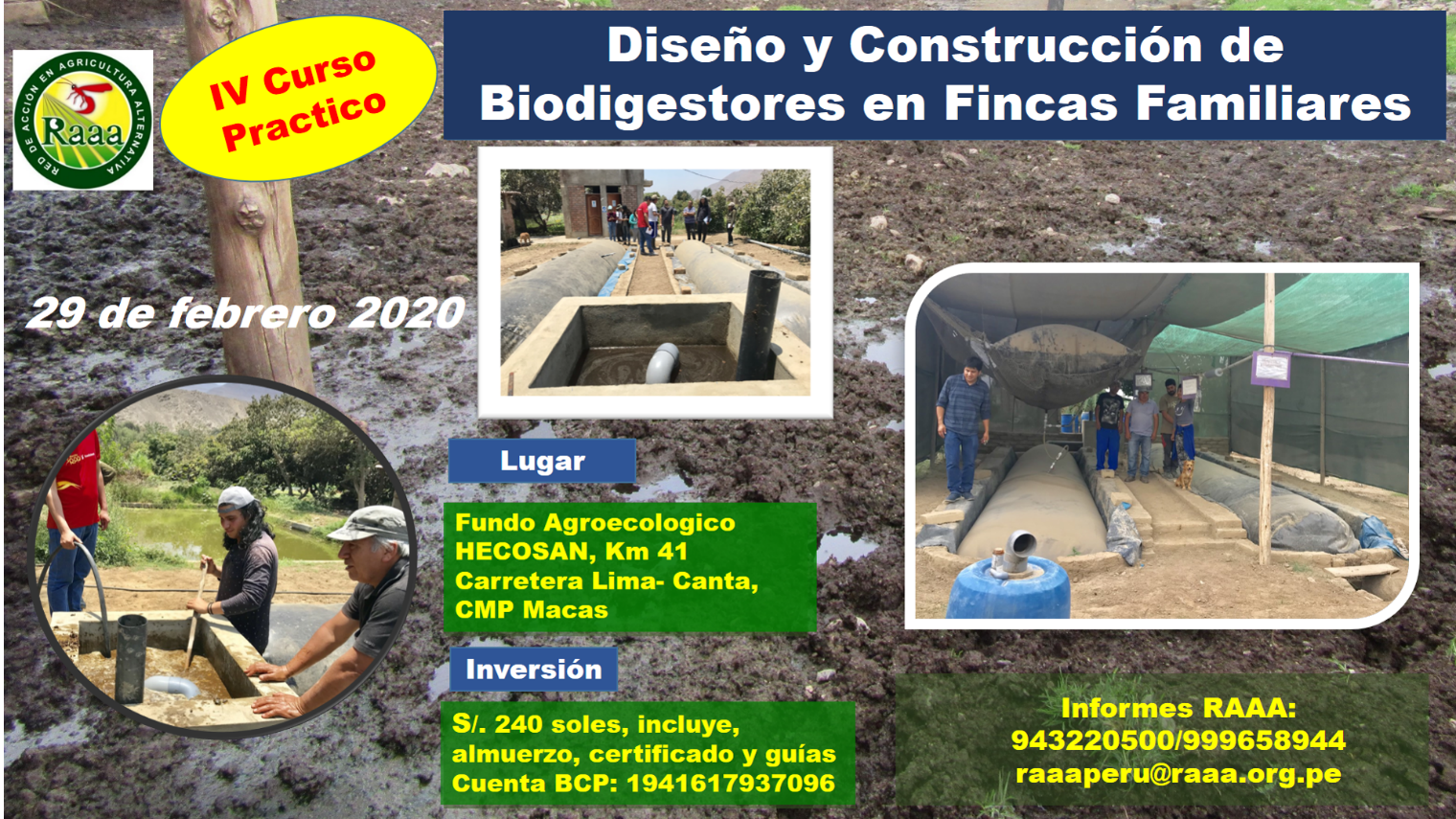 INSTALACIÓN, OPERACIÓN Y MANTENIMIENTOOBJETIVOSConocer los principios de funcionamiento de los procesos de fermentación anaeróbico en el tratamiento de residuos agropecuarios.Conocer el proceso de funcionamiento de los biodigestores como alternativa para el aprovechamiento de los residuos líquidos para producir emergía y abonos líquidos de calidad.Realizar una práctica instalando un biodigestor de 10 m3. CONTENIDOSEl programa del curso está dirigido a ganaderos, técnicos y profesionales en general que se dedican a la ganadería. Los contenidos del curso serán:Producción anaeróbica de abonos orgánicos a partir del aprovechamiento de los diversos tipos de residuos orgánicos.Fundamentos teóricos del funcionamiento del biodigestorComponentes del sistema biodigestor.Características de la biomasaDeterminación de la oferta de biomasaDeterminación de flujo volumétrico.Características físicas, químicas y biológicas del influente.Determinación del reactor y gasómetro Instalación demostrativa de un biodigestor de 10 m3  Uso de los abonos líquidos y sólidos Mantenimiento del sistema biodigestorPROGRAMA DEL CURSOLUGAR: Fundo Agroecologico HECOSAN, ubicado en el Km 41 Carretera Lima-Canta, Centro Poblado de MacasCERTIFICACIÓN:  Culminado el taller, los participantes recibirán el certificado de la participación del curso que da RAAA. RESPONSABLES DEL CURSO TALLERIng. Luis Abraham Gomero Osorio (999658944)Ing. Francisco Quispe Argumedo (943220500)Contacto: lgomero@raaa.org.pe  INSCRIPCIONPara participar en el curso, puede inscribirse desde el momento de la publicación hasta un día antes de la fecha del curso (29 de febrero 2020). Depositar a la cuenta de la RAAA: Banco de Crédito del Perú: 1941617937096, enviar copia voucher al correo fqargumedo@gmail.com y lgomero@raaa.org.pe Información adicional: Los participantes deben asegurar su vacante mediante el pago a cuenta RAAA.Durante el desarrollo del curso, los participantes tendrán el acompañamiento permanente de los facilitadores, que resolverán sus dudas e inquietudes.Los costos corresponden a facilitación, movilidad local desde Km 22 (Carabayllo) hasta el fundo Agroecologico HECOSAN, guía, certificado y almuerzo.HORATEMARESPONSABLE/FACILITADOR9:30 – 10:00Inscripción de participantesLos organizadores10:00 – 10:15Palabras de bienvenida  y descripción del objetivo y la metodología del cursoIng. Luis Gomero10:15 – 10:30Presentación de los participantes y expectativas Ing. Luis Gomero Osorio10:30 – 11:30Fundamentos teórico  y componentes de la tecnologíaIng. Francisco Quispe11:30 – 13:00Dimensionamiento de la tecnología:Características de la biomasa.Determinación del volumen de biomasa.Determinación de flujo volumétrico.Características físicas, químicas y biológicas del influente.Determinación del reactor.Ing. Francisco Quispe/Ing. Luis Gomero Osorio13:00 – 14:00AlmuerzoEquipo logístico14:00 – 17:00Instalación demostrativa de un biodigestor continuo de 10 m3 eUso de los abonos líquidos y sólidos   Mantenimiento del sistema biodigestorIng. Francisco Quispe y Ing. Luis Gomero17:00 – 17:30Conclusiones y RecomendacionesIng. Francisco Quispe17:30 -  17.45Clausura Luis Gomero